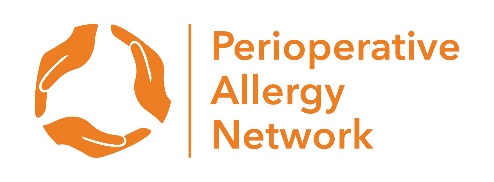 Perioperative Allergy Network  Please complete this form if you would like to become a network member of the Perioperative Allergy NetworkTitle:Name:Email:What is your primary specialty?Allergist    Immunologist   Anaesthetist    Dual-trainedAt which hospital or trust do you work? *	*If working for a Trust, how many sites does the Trust have?If you are an allergist, immunologist, or anaesthetist working in the anaesthetic allergy clinic, which Trusts refer their patients to you for investigation of anaesthetic allergy?If you are an anaesthetist NOT working in the anaesthetic allergy clinic, which Trust do you refer your suspected anaesthetic allergy patients to for further investigation?  Who do you treat in your clinic? Please send completed form to info@bsaci.org.AdultsChildrenBoth